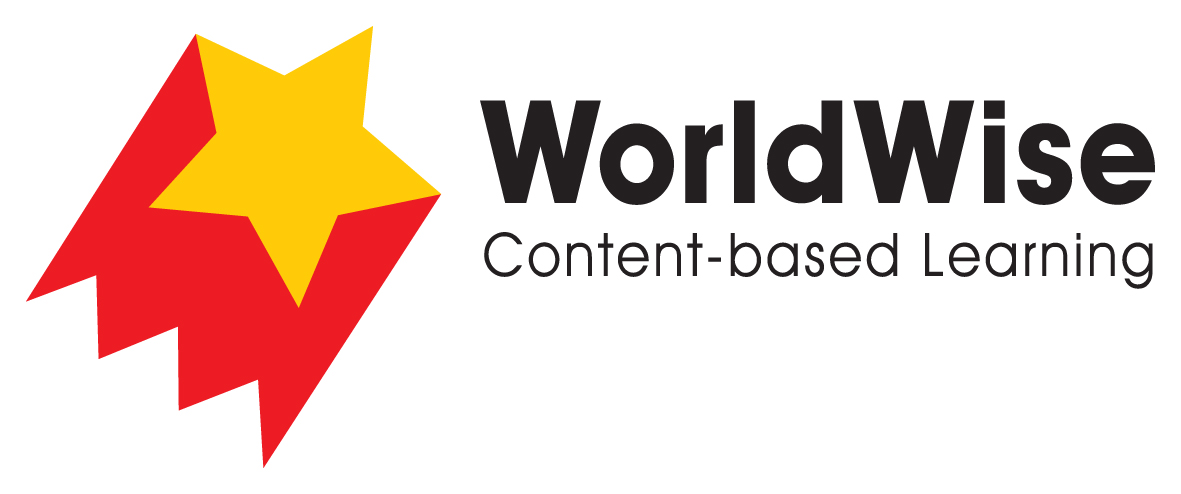 Grade 5 – Investigations							Arctic PeoplePart 5 – Present and share

Look over all of the information that you have gathered in your investigation. What are the most important ideas about Arctic People?  Make a chart showing the most important ideas.

Once completed make sure you save this fileEuropean impact on Iñupiat lifestyleIñupiat people’s influence on other cultural groups  Food and huntingTools and technology ShelterTransportHeating and lightClothingEducation Arts and craftsCultural/recreational activities Type of work and tradeInfluence of climate change